(Biology_EOC_review)Macromolecules Carbohydrates (pg 45-46)What elements make up carbohydrates? Carbon, hydrogen and oxygenCircle the letter of each sentence that is true of carbohydratesStarches and sugars are examples of carbohydratesLiving things use them as their main source of energyThe monomers in sugar polymers are starch moleculesPlants and some animals use them for strength and rigiditySingle sugar molecules are also called monosaccharides (these are the monomers of carbohydrates) What are polysaccharides? Chains of more than 2 monosaccharides (2 monosaccharides = disaccharide) How do plants and animals store excess sugar? Plants: starch  Animals: glycogenLipids (pg 46-47)What elements make up lipids? Carbon, hydrogen and oxygenLipids are composed of a glycerol head and fatty acid tails. Circle the letter of each way that fats are used in living thingsAs part of biological membranesTo store energyTo give plants rigidityAs chemical messengers Nucleic Acids (pg 47)What elements make up nucleic acids? Carbon, hydrogen, oxygen, nitrogen and phosphorusThe monomers that make up nucleic acids are known as nucleotidesA nucleotide consists of what three parts? A sugar, phosphate and nitrogen baseWhat is the function of nucleic acids in living things? Carry and transmit genetic informationName two kinds of nucleic acids: DNA and RNAProteins (pg 47-48)What elements make up proteins? Carbon, hydrogen, oxygen, and nitrogenProteins are polymers of molecules called amino acids. What are four roles that proteins play in living things?Carry oxygen through the blood stream (Hemoglobin)Act as a catalystGrowth and repairAs a part of our immune systemEnzymes (pg 49-53) Complete the table about chemicals in a chemical reaction The energy needed to get a reaction started is called the activation energy What is a catalyst? Something that speeds up a chemical reactionProteins that act as biological catalysts are called enzymesWhat do enzymes do? Speed up chemical reactions by lowering the reactions activation energyThe reactants of enzyme-catalyzed reactions are known as substratesWhy are the active site and the substrates in an enzyme-catalyzed reaction often compared to a lock and key? The substrate fits perfectly with the enzyme meant to interact with it, not unlike how a key and lock fit with one another. What two things can affect enzyme potential? Temperature and pHTrue or False: enzymes are reusable. Cells Prokaryotes and eukaryotes  (pg 172-173) Circle the letter of each sentence that is true about prokaryotesThey grow and reproduceMany are large, multicellular organisms They are more complex than cells of eukaryotesThey have cells membranes and cytoplasm Are all eukaryotes large, multicellular organisms? No, some eukaryotes can even be microscopic! (remember our protists!) Complete the table below Eukaryotic cell structure (pg 174-181) What is an organelle? Any of a number of organized or specialized structures within a living cell.Label the images below 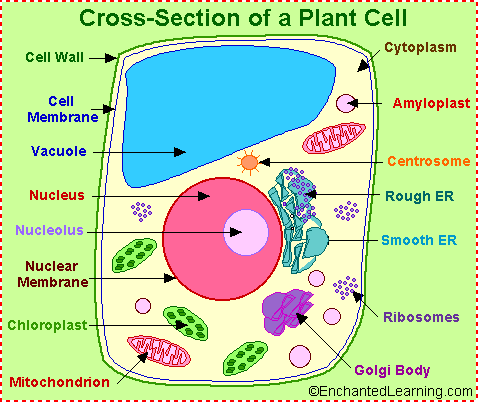 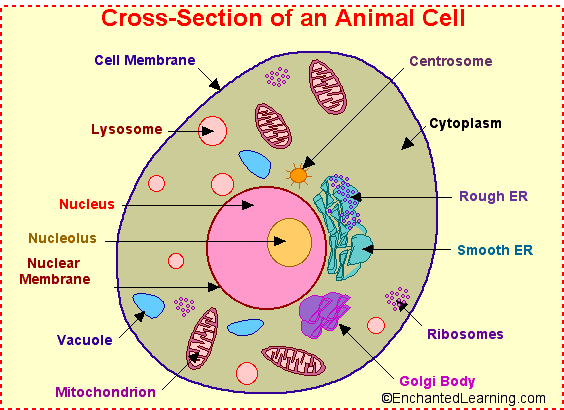 Circle the letter of each structure that animal cells containChloroplastsLysosomesMitochondriaERCircle the letter of each structure that plant cells containCell wallERLysosomesChloroplast Describe the function of each of the following organellesNucleus: the cell’s command center. Controls functions of the cell and houses genetic material.  Ribosomes: Protein synthesisVacuoles: hold water and waste materialsMitochondria: cellular respirationChloroplasts: photosynthesisCell membrane: provide structure and support for the cell while allowing select materials into and out of the cellCell wall: provide structure and support for the cellCell Boundaries (pg 182-189)What are the functions of the cell membrane? provide structure and support for the cell while allowing select materials into and out of the cellThe core of nearly all cell membranes is a double-layered sheet called a(n) phospholipid bilayerWhat is the main function of the cell wall? Structure/supportWhat are plant cell walls mostly made of?Cellulose	What is diffusion?Movement of molecules from an area of high concentration to low concentration. What is meant when a system has “reached equilibrium”?The system has reached a constant, even concentrationWhat is osmosis? Movement of WATER from an area of high concentration to an area of low concentration. What happens during the process of facilitated diffusion? Protein channels allow for larger molecules to move through the membrane from areas of high concentration to areas of low concentration.What is the role of protein channels in the cell membrane? To allow large molecules to move in and out of the cellThe energy-requiring process that moves material across a cell membrane against the concentration difference is called Active transportPhotosynthesis and Respiration Photosynthesis (pg 204-207)What occurs in the process of photosynthesis? Radiant energy from the sun is converted into glucoseWrite the overall equation for photosynthesis using words. Sun + carbon dioxide + water  glucose + oxygenWrite the overall equation for photosynthesis using chemical formulas. Sun + CO2 + H2O  C6H12O2  + O2Plants gather the sun’s energy with light-absorbing molecules called pigments. What is the principal pigment in plants? Chlorophyll Circle the letters of the regions of the visible spectrum in which chlorophyll absorbs light very well. Blue-violetGreenRedYellowIn what organelle does photosynthesis take place? ChloroplastList 3 factors that could affect rates of photosynthesis. Temperature   pH    The availability of resources     Cellular respiration (pg 221-225)What is cellular respiration? The process of converting energy stored in glucose molecules into usable energy (ATP) Write the equation for aerobic cellular respiration using words. oxygen + glucose  water + carbon dioxide + ATP Write the equation for aerobic cellular respiration using chemical formulas.O2 + C6H12O6  H2O + CO2 + ATPHow many phosphates are in ATP?  3How is energy released from ATP?The third phosphate is removed and energy is released How much ATP is gained during aerobic respiration? (net gain) 36What is fermentation? Cellular respiration in the absence of oxygenBecause fermentation does not require oxygen, it is said to be anaerobicWhat are the two types of fermentation? Lactic acidAlcoholic What organisms use alcoholic fermentation? plantsWhat organisms use lactic acid fermentation? animalsHow much ATP is gained during fermentation? (net gain) 2DNA, RNA and Protein SynthesisDNA  (pg 287-294)What is the makeup of a nucleotide? A sugar, phosphate an nitrogen baseThe four bases found in DNA are Adenine, Thymine, Cytosine and Guanine What forms the backbone of a DNA chain? Sugar and phosphateAccording to Chargaff’s rules, the percentages of adenine are equal to those of thymine and the percentages of cytosine are equal to those of guanine in a DNA molecule. The DNA molecule is shaped like a(n) double helix and contains 2 strands. Complete the flow chart below to describe the process of DNA replication. What is the complementary strand of bases for a strand with the bases TACGTT?  ATG CAATrue or False: Each DNA molecule resulting from replication has one original strand and one new strand. RNA (pg 300-306)List three main differences between RNA and DNARNA is single stranded and DNA is double strandedRNA contains ribose and DNA contains deoxyribose    RNA contains uracil and DNA contains thymine     What is the importance of the cell’s ability to copy a single DNA sequence into RNA? DNA can’t leave the nucleus. mRNA is needed to copy the DNA and take the code to the ribosomes. What is the complementary strand of mRNA bases for a DNA strand with the bases TACGTT? AUG CAA Complete the table below about the types of RNA Protein synthesis (pg 300-306) What occurs during transcription?DNA is copied by mRNAWhere does transcription occur? The nucleusWhat is a codon? A set of 3 bases that codes for an amino acid. What occurs during the process of translation?mRNA is fed through the ribosome. As it feeds through, it is “read” three bases at a time. The corresponding tRNA molecule connects with the mRNA and releases an amino acid. As this process repeats itself, the growing chain of amino acids are linked together by peptide bonds. Where does translation take place? The nucleusWhat is an anticodon? A set of three bases on a strand of tRNA (and during translation, it is how the tRNA knows what order to put the amino acids in)Using the chart below, determine the sequence of amino acids coded for by the following strand of DNA: ACT TTG CGA ATG                            mRNA: UGA AAC GCU UACAmino acids: Stop Asparagine Alanine Tyrosine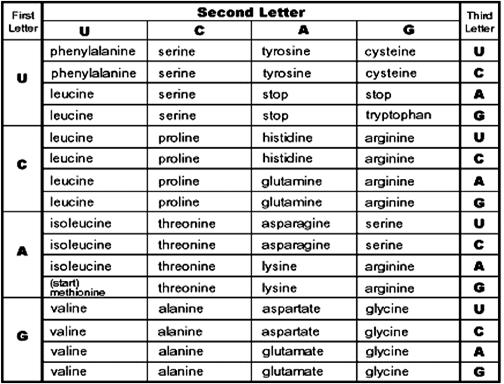 Mutations (pg 307-308) What are mutations?  A Mutation occurs when a DNA gene is damaged or changed in such a way as to alter the genetic message carried by that geneTrue or False: chromosomal mutations result from changes in a single gene. Mutations that occur at a single point in the DNA sequence are point mutations. A mutation involving the insertion or deletion of a nucleotide is a(n) frameshift mutation. Complete the table of types of chromosomal mutations. Mutations are a source of variation in species What is polyploidy? Having too many copies of each chromosome.  Cell division A.	The Cell Cycle (pg 245)		1. The period of growth in between cell divisions is called interphase.                   2. What is the cell cycle? 			The cycle of cell growth and division.                     3.  Interphase is divided into what three phases?			G1, S, and G2                    4.  What happens during the G1 phase? 			The cell grows		5.  What happens during the S phase? 			DNA replicates		6.  What happens during the G2 phase? 			The cell continues to grow and prepare for cell divisionMitosis (pg 246-248)What are the four stages of mitosis? Prophase  Metaphase  Anaphase  TelophaseName the phase described below. The chromosomes move until they form two groups near the poles of the spindle AnaphaseThe chromosomes become visible. The centrioles take up positions on opposite sides of the nucleus. ProphaseA nuclear envelope re-forms around each cluster of chromosomes. The nucleolus becomes visible in each daughter nucleus. TelophaseThe chromosomes line up across the center of the cell.  MetaphaseWhat is the ending product of mitosis? 2 identical daughter cellsMeiosisWhat does it mean when two sets of chromosomes are homologous?They contain DNA for the same traits. Define diploid. 2n. Having 2 of each chromosome. Define haploid. n. Having 1 of each chromosomeWhy is meiosis described as a process of reduction division? By dividing a second time without replicating the DNA again, you are reducing the number of chromosomes in the resulting cells. What are the two distinct divisions of meiosis?   Meiosis 1  Meiosis 2How does a tetrad form in prophase I of meiosis?Each chromosome is paired with its homologous pairWhat results from the process of crossing-over during prophase I? Genetic variation. During crossing-over, the chromosomes exchange genetic material. What is nondisjunction? List two disorders that arise from this. Nondisjunction occurs when the chromosomes fail to separate evenly. Some examples of disorders caused by nondisjunction include Down, Klinefelter’s and Turner’s syndrome. GeneticsGenes and Dominance  (pg 264-265)Define the following terms. Genes: a segment of DNA that codes for proteinsHybrids: breeding of two different speciesTraits: features of organismsAlleles: versions or “flavors” of genes. State the principle of dominance. If a dominant trait is present it will always be expressedTrue or false: an organism with a recessive allele for a particular form of a trait will always exhibit that form. Probability and Punnett Squares (pg 267-269)How to geneticists use Punnett squares? To predict possible genetic combinations in offspring Complete the Punnett square below. Parents: Tt X TtDefine the following termsGenotype: the genetic make-up of an individual (aa)Homozygous: the same alleles (AA, aa) Phenotype: the physical appearance of an individual (tall) Heterozygous: one dominant and one recessive allele (Aa)***Make sure you know HOW to do Punnett squares!!!****Complete the table of the different patterns of inheritance. Blood Types8. Fill in the blood type chart below. 9. Could a child with type B blood have parents with type A and B blood? Draw a Punnett square to support the answer. Yes, the mother would have to be heterozygous. Human Genetics and Disease (pg 341-353)10. What is a karyotype? A diagram showing the number and visual appearance of the chromosomes in the cell nuclei of an organism or species11. What can be seen using a karyotype? Chromosomal abnormalities12. What does a pedigree show? A family tree that traces the genetic inheritance pattern of one trait13. What does a circle represent in a pedigree? A Square? Circle= female   Square=male14. Fill in the genotype for each person in the pedigree below. 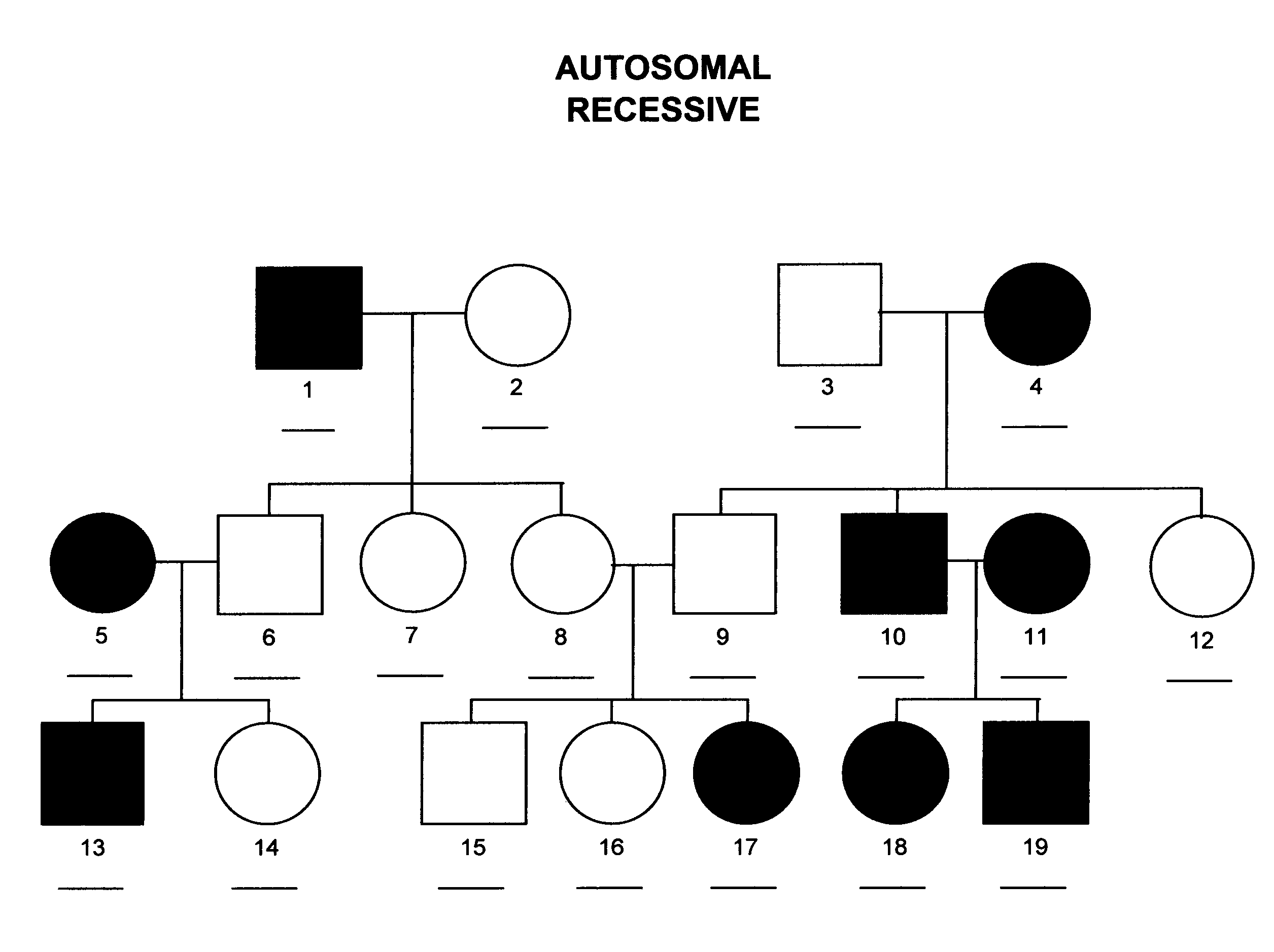 rrR_RrRrrrRrRrRrRrrrrrRrrrRrR_R_rrrrrr		15. What is huntington’s disease? A dominant disease marked by slowed mental processing with typical onset around mid-thirties. It is a fatal disease. 		16. What is sickle cell anemia?A recessive disease in which a person’s blood cells become sickle shaped (like a crescent moon)  		17. How is sickle cell linked to malaria resistance? Carriers have just enough sickle cell trait that they do not host the parasite well and tend to be resistantWhat is cystic fibrosis? A recessive disorder marked by excessive mucus production and difficulty breathing. What are sex linked genes? Genes that are found on the sex chromosomes List 3 disorders that are linked to the X chromosome.Colorblindness, hemophilia and male pattern baldness Why do men show sex linked disorders more often than women?Men only have one X chromosome. Women have two, making it much more likely they will inherit a dominant version of the trait.  		22. Complete the Punnett square to show how colorblindness is inherited.                              (remember, colorblindness is recessive) BiotechnologyA. Cellular Transformation (pg 327-329)1. What occurs during transformation? A cell takes in foreign DNA (DNA from another organism) 2. Complete the flow chart to show the steps in transforming bacteria. Transgenic organisms (pg 331-333)Why would a scientist want to create transgenic organisms? To incorporate useful genes from other organisms into  organisms of interest What is a transgenic organism?An organism containing DNA from a different organism Describe how to make a transgenic organism.  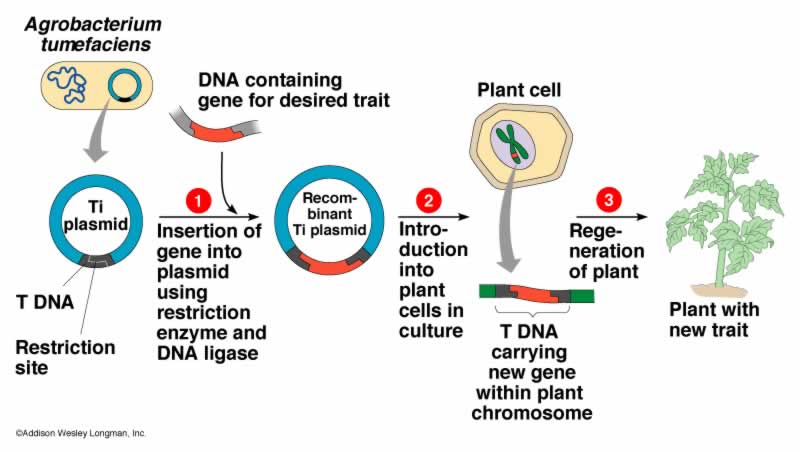 Circle the letter of each sentence that is true about transgenic microorganismsTransgenic bacteria will never produce useful substances in the health industry.Transgenic bacteria produce human proteins cheaply and in great abundance. People with insulin-dependent diabetes are now treated with pure human insulin. In the future, transgenic organisms may produce raw materials for plastics. Many transgenic crops, such as bT corn, contain genes that produce a natural pesticides, so the crops do not have to be sprayed with pesticides.  Circle the letter of each item that might soon be produced by transgenic plants.Human antibodiesPlasticsRot-resistant foodsVitamin A-enriched rice Stem CellsWhen an egg is fertilized, the first cells are called stem cells. Why are stem cells important? They are incredibly versatile. Stem cells found in the blastocyst can become any cell type in the body (eyes, liver, heart, etc) while adult stem cells (fround in places like your skin and bone marrow) can only become cells of that tissue (so stem cells from the bone marrow can only make cells associated with blood.) What do we call the process by which stem cells become specialized? DifferentiationTrue or False: Adults do not have any stem cells in their body.  Adult stem cells can be found anywhere in our body that regenerates (for example skin cells, or blood cells that regenerate in the bone marrow) All cells contain the same DNA. During differentiation, different genes are “turned” on and off. DNA fingerprintingBiologists use restriction enzymes to cut DNA molecules at a specific sequence of nucleotides to make smaller fragments. During gel electrophoresis,  DNA fragments are separated and analyzed. In the diagram below, label the positive and negative ends of the gel and identify the location of the longer and shorter fragments. 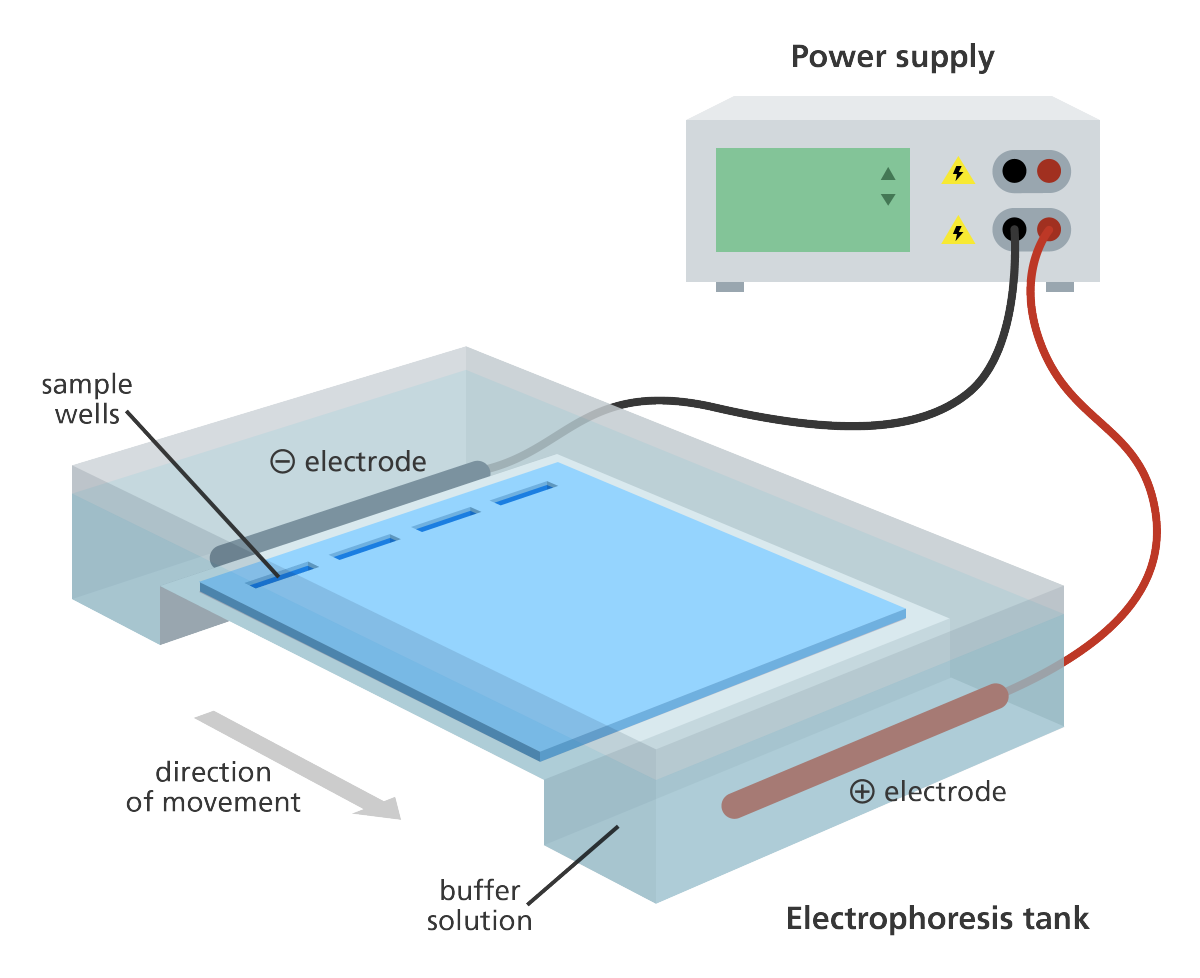 Use the gel below to determine who committed the crime. Suspect 2 (just match the bands) 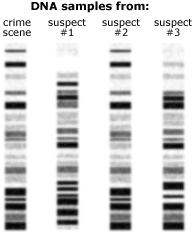 Evolution and ClassificationA. Inherited Variation and Artificial Selection (pg 379)Differences among individuals of a species are referred to as variation. True or False: Genetic variation is found only in wild organisms in nature. What is artificial selection?Selection done by humans (for example, dogs. We decide what traits are passed on and what traits are not)  Evolution by Natural Selection (pg 380-382)Define the following termsFitness: an organisms ability to survive and reproduceAdaptation: any genetic change that helps increase an organisms fitnessNatural selection: “survival of the fittest” the process through which those best adapted to their environment continue to live and reproduce. Those not well suited die. What does the phrase “struggle for existence” mean?All organisms must fight to stay alive. Those who are best fit will live, the others will die. True or False: Adaptations can be physical characteristics but not more complex features such as behavior. Behavior can be an adaptation too! Think mating rituals, hibernation, estivation, etc) Explain what Darwin meant by the phrase “survival of the fittest”. Those most fit for their environment will continue to survive and reproduceCircle each statement that is true about natural selection. It selects traits that increase fitnessIt takes place without human controlIt can be observed directly in natureIt leads to an increase in a species’ fitnessPrinciple that living species descend, with changes, from other species over time is referred to as descent with modification The principle that all species were derived from common ancestors is known as common descent. According to Darwin’s theory, what happens to individuals whose characteristics are not well suited to their environment? They die and eventually become extinctWhat is geographic isolation? A geographic barrier prevents 2 populations of the same species from reproducing. Over time, enough variation accumulates in each population that they become different species. What is reproductive isolation? Two populations that used to be the same species have acquired enough genetic differences and are now unable to reproduce and produce viable offspring. What is temporal isolation? The timing of mating for two populations does not line up, so the populations no longer mate with one another. How do each of the types of isolation contribute to the creation of new species? 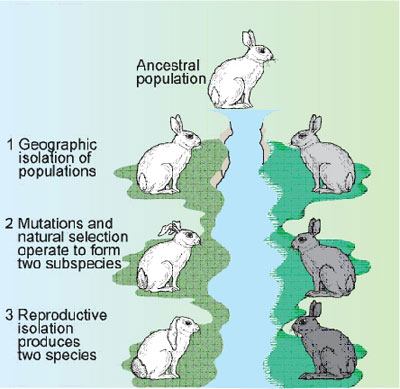 Evidence of Evolution (pg 382-385)List four types of evidence for evolution   Embryology	  Fossils   DNA analysis     Structural formations (homologus and vestigial structures)    How do fossils that formed in different rock layers provide evidence of evolution? You can actually see the change over time in each fossilHow did Darwin explain the existence of similar but unrelated species? They were responding to similar pressures and ended up with similar mutations. Structures that have different mature forms but develop from the same embryonic tissues are called homologous Organs that are so reduced in size that they are just vestiges, or traces, of homologous organs in other species are called vestigial Structures that have the same function but developed from different embryonic tissues are called analogousThe structures pictured below are homologous structures. 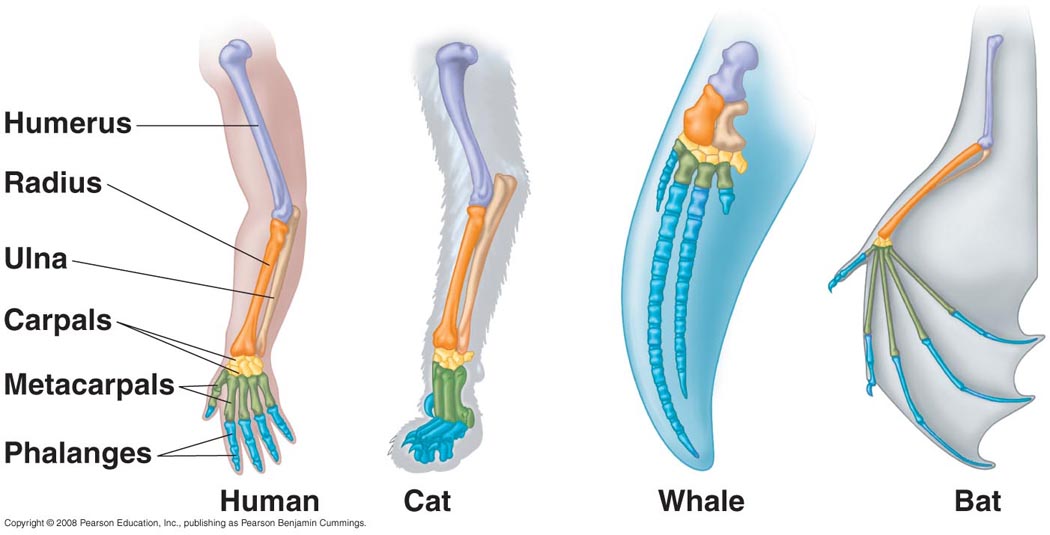 Classification (pg 447-450)The science of classifying organisms and assigning them universally accepted names is known as taxonomyThe two word naming system developed by Linnaeus is called binomial nomenclatureCircle each statement that is true about binomial nomenclatureThe system is no longer used todayEach species is assigned a two-part scientific nameThe scientific name is always written in italicsThe second part of the scientific name is capitalized. What is the genus of the grizzly bear, Ursus arctos? UrsosA group or level of organization is called a taxonomic category, or taxonThe largest taxonomic category in Linnaeus’s system is the kingdom, and the smallest is the species. Cladograms (pg 453) Circle the letter of each sentence that is true about cladistics analysisIt considers only traits that are evolutionary innovationsIt considers all traits that can be measuredIt considers only similarities in body structureIt is a method of evolutionary classificationA diagram that shows the evolutionary relationships among a group of organisms is called a cladogram. Using the cladogram below, what group is most related to humans? Least related?  Most: echinoderm                Least: sponges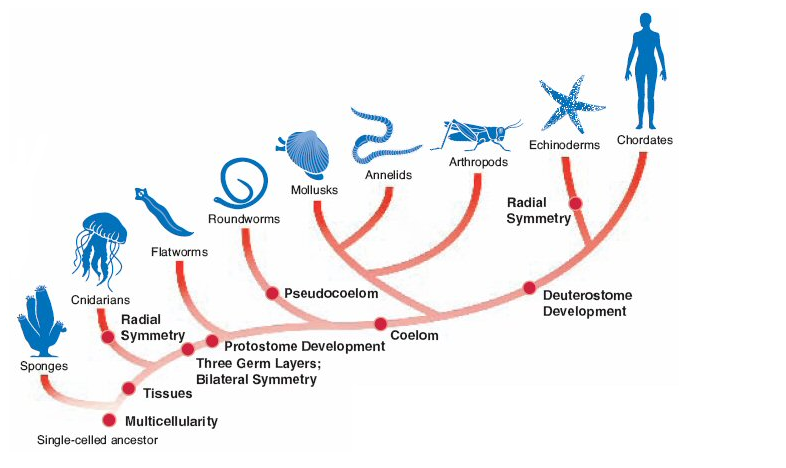 Dichotomous KeysIdentify the organisms below using the dichotomous key.  OMIT, sorry…the picture is too hard to read. Just remember to always start at the first clue when reading a dichotomous key. Then continue to follow the prompts until you have arrived at a name! 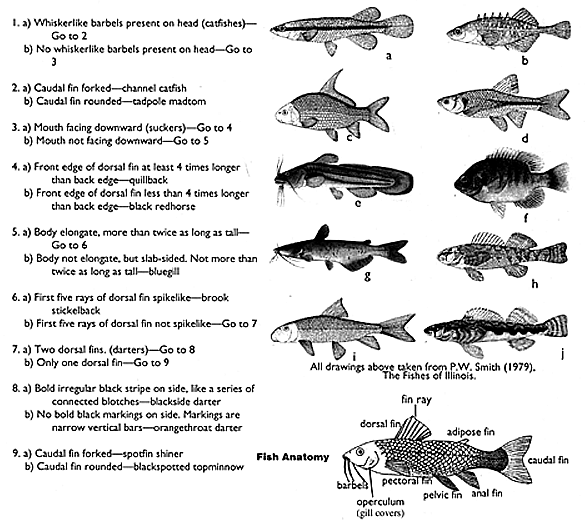 The Immune SystemA. Infectious disease (pg 1031-1035) Any changes, other than injury, that disrupts the normal functions of the body is a(n) disease. What are scientists trying to identify when they use Koch’s postulates? The cause of an illness. List 2 ways bacteria can cause illness. Some damage cells and tissues directly by breaking down the host's cells for food. Others release toxins that interfere with the host's normal activityList 3 ways that infectious disease is spread. 1. person to person contact2. exchange of bodily fluids through wounds or openings4. vectors5. food borne pathogens Animals that carry pathogens from person to person are called vectors. Compounds that kill bacteria without harming the cells of humans or animals are called antibiotics. What is antibiotic resistance? Why is it an issue? Antibiotic resistance is when a bacteria can no longer be killed by antibiotics. Since we consume so many antibiotics, we are speeding up natural selection and creating “super bugs” that can no longer be treated by antibiotic medications. How do antiviral drugs fight viral diseases? The prevent the virus from entering the cell to reproduce. The Immune Response (pg 1036-1042)The body’s main defense against pathogens is the immune systemWhat is the job of the body’s first line of defense? To keep out pathogens. List four components of the body’s first line of defense. SkinMucusSweattearsTrue or False? The body’s most important nonspecific defense is the skin. How does mucus help protect the body from disease? It traps viruses and bacteria, preventing them from going further into your bodyWhen does the body’s second line of defense come into play? When pathogens enter your bodyWhite blood cells called macrophages engulf and destroy bacteria. What is the immune response? A series of specific defenses to remove pathogens from the bodyA substance that triggers the immune response is known as a(n) antigen. List the two different immune responses. Humoral response and cell mediated responseWhat is a vaccination? the injection of a weakened or mild form of a pathogen to produce immunity.How do vaccines work? Vaccines stimulate the immune system to create millions of plasma cells ready to produce specific types of antibodies should you ever be exposed to the pathogen.EcologyA. Levels of Organization (pg 64)Complete the table about levels of organization. B. Energy Flow (pg 67-73)What are autotrophs? Organisms that are able to make their own “food” What is chemosynthesis? Organisms that are able to make their own “food” without going through the process of photosynthesis (they involve other compounds and chemical reactions) Heterotrophs are also called consumersComplete the table about types of heterotrophs. How does energy flow through an ecosystem? It is passed up the food chainWhat does a food web link togetherFood chainsWhat is a trophic level? A feeding levelIn a food web, what organisms make up the first trophic level? ProducersWhat does a consumer in a food chain depend on for energy? Producers! Ultimately it all relies on the sun. What is an ecological pyramid? a graphical representation designed to show the biomass or bio productivity at each trophic level in a given ecosystemWhy is only part of the energy stored in one trophic level passed on to the next level? The other 90% is either lost as heat or used up by the lower organismsHow much energy is passed from one trophic level to the next? 10%What is biomass? Total mass of living things in a given area.What does a biomass pyramid represent?Total mass present in each trophic levelWhat does a pyramid of numbers show? The number of organisms in each trophic levelSymbiotic Relationships Fill in the chart below about symbiotic relationships. Cycles of Matter (pg 74-80)Water can enter the atmosphere by evaporating from the leaves of plants in the process of transpirationCircle the letter of each process involved in the water cycle. PrecipitationEvaporationRunoffFertilization Why is carbon especially important to living systems? All living things contain carbon and use it to synthesize other compounds that are essential to life (like….proteins and DNA)What are the three large reservoirs where carbon is found in the biosphere As carbon dioxide gas in the atmosphereAs dissolved carbon dioxide in the oceanAs coal, petroleum, and calcium carbonate rock found undergorund In what process do plants use carbon dioxide? PhotosynthesisWhat human activity releases carbon dioxide into the atmosphere?Burning fossil fuelsWhy do all organisms require nitrogen? To make proteins and nucleic acidsWhat is nitrogen fixation?The process of converting N2 (atmospheric nitrogen) into ammonia compounds. This is usually done by bacteria (though lightning can do it too!)What is denitrification? The process of converting nitrogenous compounds back into N2 (atmospheric nitrogen) What role does denitrification play in the nitrogen cycle?It returns nitrogen to the atmosphere for the cycle to continueCircle the letter of each statement that is true about the phosphorus cycle. Phosphate is released as rocks and sediments wear down. Plants absorb phosphate from the soil or from waterPhosphorus is abundant in the atmosphereOrganic phosphate cannot move through food webs. Why is phosphorus essential to living things? Humans and the EcosystemA. How Populations Grow (pg 119-123) Circle the letter of each sentence that is true about populations They can grow rapidlyThey can decrease in sizeThey may stay the same size from year to yearThey stay the same size until they disappearWhat 3 factors can affect population size? Birth rate, death rate, and immigration/emigration ratesDefine immigration.Organisms from another area join a different populationDefine emigration. Organisms leaving a population for anotherWhen does exponential growth occur? When the birthrate is greater than the death rate and there is a constant rate of reproduction. The graph below demonstrates exponential population growth. 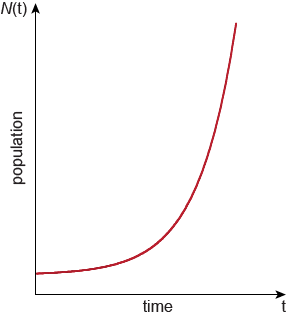 Circle each statement that is true about exponential growthIt continues until organisms cover the planetIt continues at the same rate as resources become less availableIt does not continue in natural populations for very longIt continues in natural populations until the birthrate increases. When resources become less available, how does population growth change? It slows or stopsWhen does logistic growth occur? Following a slow down or halt in population growthWhat is carrying capacity? The number of organisms an area could indefinitely supportThe graph below demonstrates logistic population growth. 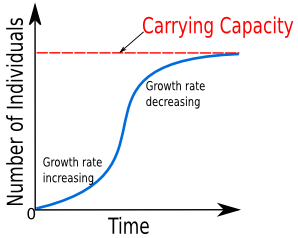 B. Limits to Growth (pg 124-127) What is a limiting factor? Any factor that prevents a population from continuing to growWhat is a density-dependent limiting factor?A limiting factor that depends on the number of organisms in an areaWhen do density dependent factors become limiting? Once they near the carrying capacity (when a population is at high density) When do density dependent factors operate most strongly? When a population is high densityWhen a population becomes crowded, what do organisms compete with one another for? EVERYTHING! Mostly food, shelter, water, and matesA limiting factor that affects all populations in similar ways, regardless of population size, is called a(n) density-independent limiting factor  What are example of density-independent limiting factors? Temperature, natural disasters, pollution, etcRenewable and Non-renewable Resources (pg 144-149)Complete the table about types of environmental resources. What is sustainable development? economic development that is conducted without depletion of natural resourcesHow do human activities affect renewable resources? We often use them faster than they can be replenished or we contaminate them so they are no longer usableWhat is a pollutant? A substance or condition that contaminates air, water, or soilHow does burning fossil fuels affect the environment? Releases CO2 into the atmosphere  Global warmingWhat does acid rain contain that kills plants and harms soil?AcidHow is acid rain formed? 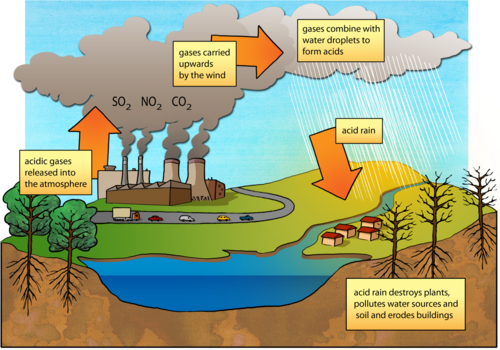  What is global climate change? And increase in the average temperature of the earthBiodiversity (pg 150-156) What is biodiversity? The variety of life in the world or in a particular habitat or ecosystemWhy is biodiversity important? All organisms depend on one another. Greater biodiversity leads to greater stability in ecosystemsWhen does extinction occur? All of the organisms of a given species die. What is DDT? A pesticide that was used widely to kill mosquitosWhat two properties of DDT make it hazardous over the long term? its non biodegradable and can be picked up by all organismsWhat is biological magnification? the process whereby certain substances such as pesticides or heavy metals move up the food chainPlants and animals that have migrated to places where they are not native are called invasive Why do invasive species reproduce rapidly and increase their population?They do not have any natural predators or competition in their new environment. Animal BehaviorA. Elements of Behavior (pg 871-876) How do biologists define behavior? The acts or reactions that an organism, an individual or a system produces in response to a particular circumstanceWhat is a response? A reaction to somethingTrue or False: Animal behaviors are not influenced by genes. Explain how natural selection works in the evolution of behaviors in a population.Those with useful behaviors continue to grow and reproduce while those with less useful behaviors dieWhat is innate behavior? A behavior an organism is born already knowing how to doWhat is learning? knowledge acquired through experience, study, or being taughtList the four major types of learning. Habituation, classical conditioning, operant conditioning, insight learningWhat is classical conditioning? An animal makes a mental connection between a stimulus and some kind of reward or stimulus What is operant conditioning? An animal learns through repeated practice in order to receive a reward or avoid a punishmentWhen does insight learning occur? An animal applies something it has already learned elsewhere. What is the purpose of imprinting? It keeps animals close to their mother who protects them and leads them to resources          B. Patterns of Behavior (pg 878-882) Define the following terms. Dormancy: a period in an organism's life cycle when growth, development, and (in animals) physical activity are temporarily stoppedMigration: seasonal movement of animals from one region to another.Circadian rhythms: behavioral cycles that occur in daily patternsEstivation: prolonged torpor or dormancy of an animal during a hot or dry periodHibernation: a state of inactivity and metabolic depression Circle the letter of each statement that is true about courtship Courtship behaviors help animals identify healthy matesIn courtship, an individual sends out a stimuli to attract the opposite sexFireflies have an intricate dance to indicate their readiness to mateCourtship rituals always involve a single behavior. A group of related animals of the same species that interact closely and often cooperate with one another is called a(n) animal society What are the advantages of having animal societies? They are able to work together and cooperate What is a territory?A specific area that is occupied and protected by an animal or group of animals  When does competition occur? When two or more organisms require a limited resourceWhat is communication? The passing of information from one organism to anotherSome animals communicate using pheremones, chemical messengers that affect the behavior of other individuals of the same species. DefinitionReactantsWhat goes into a reactionProductsWhat comes out of a reactionCategoryDefinitionExamplesProkaryoteOrganisms whose cells lack nuclei and membrane bound organellesBacteriaEukaryoteOrganisms whose cells contain nuclei and membrane bound organellesPlant and animal cellsTypeFunctionmRNACarries copies of the instructions for assembling amino acids from DNA to the rest of the cell. Ribosomal RNAPart of the ribosome. tRNATransfers each amino acid to the ribosome to help assemble proteins. TypeDescriptionExamplesDeletionRemoval of part or all of a chromosomeABC-DEFAC-DEFDuplicationAn extra copy of part or all of a chromosomeABC-DEF ABBC-DEFInversionPart of a chromosome becomes oriented in the reverse of its usual direction. ABC-DEF AED-CBFTranslocationPart of a chromosome is moved to another.ABC-DEF   GHI-JKL ABC-JKL GHI-DEF TtTTTTttTtttTypeDescriptionExamplesIncompleteOne allele is not completely dominant over another. The heterozygous phenotype is somewhere between the two homozygous phenotypes. Red flowers: RRWhite flowers: WWPink flowers: RWCodominanceBoth alleles contribute to the phenotype of the organism. Red flowers: RRWhite flowers: WWRed and white stripes: RWMultiple AllelesGenes have more than two alleles. Blood type(IA, IB, i)PolygenicTwo or more genes control a trait. Skin color, heightBlood TypeGenotypeCan receive blood fromAIAIA or IAiA, OBIBIB or IBiB, OABIAIBA, B, AB, OOiiOXcYXCXCXcXCYXcXcXcXcYLevelDefinitionSpeciesOrganisms that are able to reproduce and produce offspring that are able to reproducePopulationA group of individuals that belong to the same species and live in the same area. CommunityGroups of interacting populations in the same area at the same timeEcosystema biological community of interacting organisms and their physical environmentBiomeA group of ecosystems that have the same climate and dominant communities. TypeDefinitionExamplesHerbivoreHeterotroph that eats only plantsCows, rabbitsCarnivoreHeterotroph that eats animalsLion, TigerOmnivoreHeterotroph that eats both plants and animalsHumans, bears, crowsDetritivoreHeterotroph that eats dead, decaying matterWormsDecomposerHeterotroph that decomposes dead matter outside of itself then absorbs itFungiType DefinitionExampleParasitismOne organism benefits while the other is harmedA tick on a humanCommensalismOne organism is benefitted while the other is neither harmed nor helpedA bird building it’s nest in a treeMutualismBoth organisms benefitThe sea anemone and clown fishType of ResourceDefinitionExamplesRenewablean organic natural resource which can replenish to overcome usage and consumptionWater, wind, solar powerNon-renewablean organic natural resource which cannot replenish to overcome usage and consumptionFossil fuels!